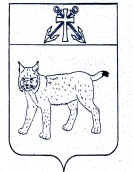 ПРОЕКТАДМИНИСТРАЦИЯ УСТЬ-КУБИНСКОГО МУНИЦИПАЛЬНОГО ОКРУГАПОСТАНОВЛЕНИЕс. Устьеот                                                                                                                        №                                                                                                                                                                                                                                                      О внесении изменений в постановление администрации округа  от  9 января 2023 года № 67 «О служебных удостоверениях должностных лиц, муниципальных служащих  администрации округа»В соответствии со  ст. 42 Устава округа администрация округа ПОСТАНОВЛЯЕТ:Внести в  постановление администрации округа  от  9 января 2023 года № 67 «О служебных удостоверениях должностных лиц, муниципальных служащих  администрации округа» следующие изменения:В пункте 3.8 Положения о служебных удостоверениях должностных лиц, муниципальных служащих администрации округа, утвержденного указанным постановлением, слова «администрации района» заменить словами «администрации округа».Описание и образец служебных удостоверений должностных лиц, муниципальных служащих администрации округа, утвержденные указанным постановлением, изложить в следующей редакции согласно приложению к настоящему постановлению.2. Настоящее постановление   вступает в силу со дня его подписания и подлежит обнародованию. «Описаниеслужебных удостоверений должностных лиц,муниципальных служащих администрации округаСлужебное удостоверение имеет форму прямоугольной книжки в развернутом виде размером 220 x .Служебное удостоверение состоит из обложки и бланка.Обложка служебного удостоверения изготавливается из материала темно-красного цвета. На обложке служебного удостоверения  печатными буквами расположены слова «УДОСТОВЕРЕНИЕ»  и  выполнены тиснением золотистого цвета.Бланк служебного удостоверения - полиграфическая продукция в виде бумажного листа прямоугольной формы размером 100х70 мм. Служебное удостоверение имеет левый и правые бланки. Бланк служебного удостоверения заполняется печатным текстом при помощи компьютерной техники с использованием оптимальных типов шрифтов черного цвета.На левом бланке воспроизведен герб Усть-Кубинского муниципального округа. Под гербом расположены слова «Администрация Усть-Кубинского муниципального района». Справа от перечисленных объектов располагается фотография лица, которому выдается удостоверение, выполненная в цвете либо черно-белая размером 30 x , под ней – печать администрации района, которая проставляется с захватом правого нижнего угла фотографии, внизу - дата выдачи служебного удостоверения.На правом бланке служебного удостоверения сверху вниз располагаются слова «Удостоверение №», фамилия, имя, отчество лица, которому выдается удостоверение, в именительном падеже, замещаемая им должность, замещаемая должность подписывающего служебное удостоверение лица, его инициалы и фамилия.Образец служебного удостоверения должностных лиц, муниципальных служащих администрации округаБланки служебного удостоверения┌───────────────────────────────────────┐┌───────────────────────────────────────┐│     ┌──────┐                          ││                                       ││     │ Герб │      ┌──────────────┐    ││         Удостоверение N _____         ││     │      │      │              │    ││                                       ││     └──────┘      │              │    ││               Фамилия                 ││   Администрация   │              │    ││             Имя Отчество              ││  Усть-Кубинского  │              │    ││                                       ││  муниципального   │              │    ││              замещаемая               ││     округа        │              │    ││              должность                ││                   │              │    ││                                       ││                   └──────────────┘    ││                                       ││                Дата выдачи 00.00.0000 ││Должность подписывающего лица    И.О.Ф.│└───────────────────────────────────────┘└───────────────────────────────────────┘Обложка служебного удостоверенияВременно исполняющий полномочия главы округа первый заместитель главы округа                                              А.О. СемичевПриложениек постановлению администрации округа от _________ № ______«Приложениек постановлению администрации округа от 09.01.2023 № 67(приложение 2)